Cheltenham Branch of the British Horological InstituteBring & Buy SaleSaturday 6th July 201910.00 a.m. – 2.00 p.m.atCotswold Area Civil Service Sports AssociationTewkesbury Road, Uckington, Cheltenham GL51 9SL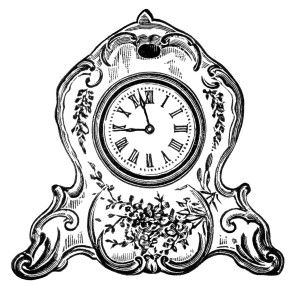 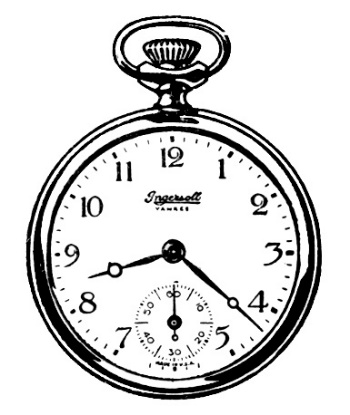                       Clocks		        Watches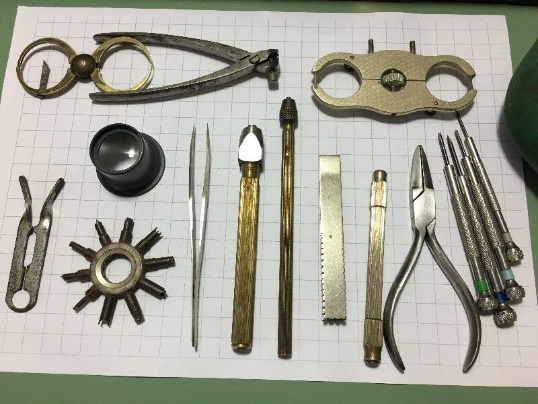 					ToolsFor information and to book tablespace please contact D. Hargreaves dkah26@gmail.comAll transactions to be in cash. Sellers to give 10% of sales to Branch FundsSee the website www.bhicheltenham.uk for a preliminary list of sale items.